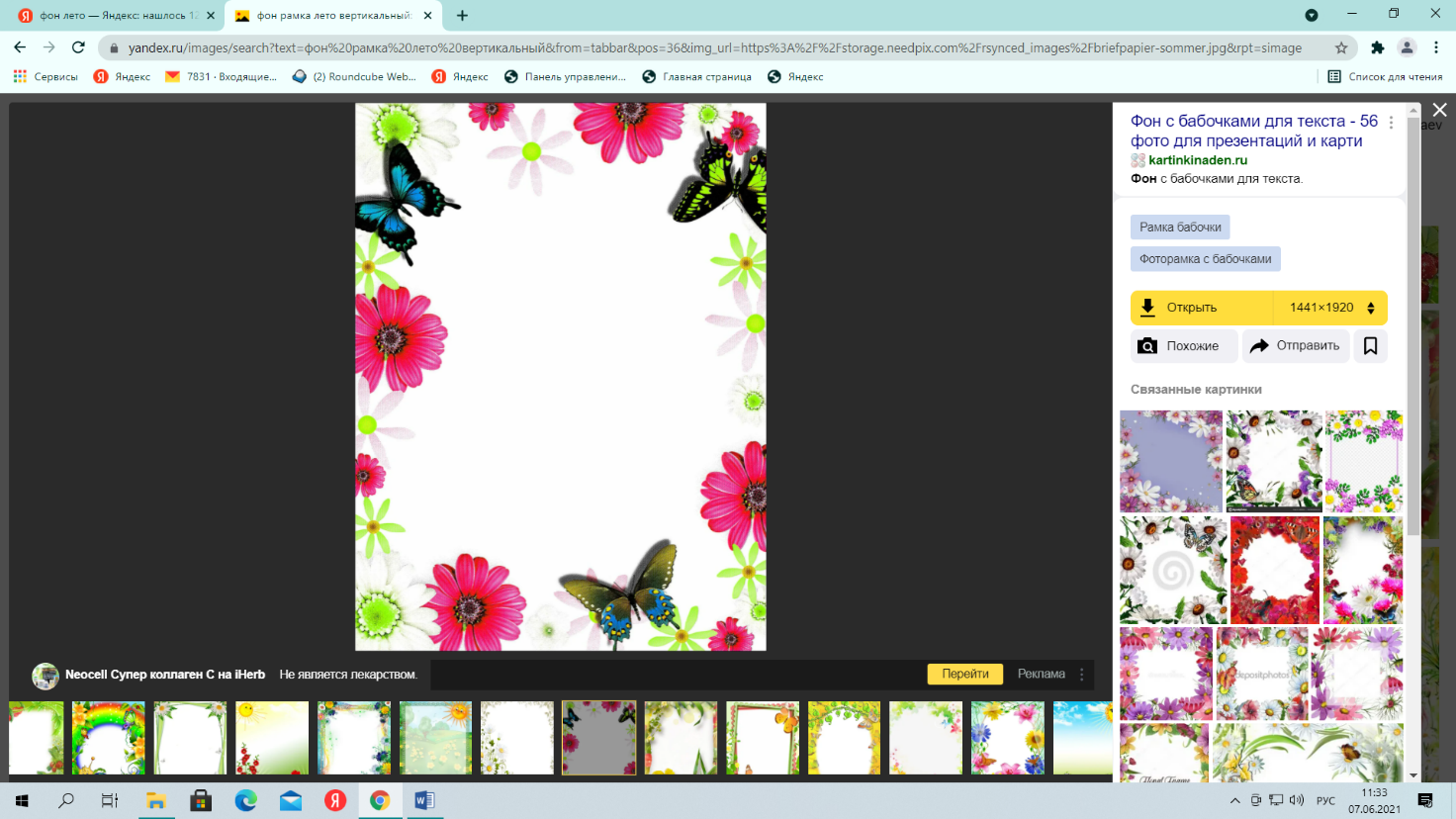 Муниципальное дошкольное образовательное учреждение «Детский сад № 93»         Принято:                                                                                                                                                на педагогическом совете         Протокол №4 от 11. 05.2023 г.                                                                                                                                                Утвержден приказом заведующего                                                                  МДОУ «Детский сад № 93»   Приказ № 112 от 15.05.2023 г.                                                                                                                                         Прокуророва С.Е. ___________ План работыдошкольного образовательного учреждения на летний оздоровительный период 2022– 2023 учебный годЯрославль. 2023Пояснительная запискаОдним из приоритетных направлений работы муниципального дошкольного образовательного учреждения «Детский сад № 93» является физкультурно-оздоровительная, профилактическая работа с детьми. Важным аспектом работы выделена интеграция деятельности специалистов, медицинских и педагогических работников, при организации профилактической, оздоровительной и коррекционной работы. Система профилактических оздоровительных мероприятий направлена на рациональное осуществление совместными усилиями педагогов, специалистов ДОУ и родителей воспитанников комплекса воспитательных и профилактических мер, направленных на укрепление здоровья детей, развитие познавательной и творческой активности в летний оздоровительный период Принципы планирования работы в летний оздоровительный период1. Комплексное использование профилактических, закаливающих и оздоровительных технологий.2. Системное проведение воспитательных, профилактических, закаливающих и оздоровительных мероприятий.3. Использование развивающих, игровых, здоровьесберегающих технологий воспитания, образования и оздоровления детей.4. Формирование положительной мотивации у всех участников образовательных отношений ДОУ к комплексной работе по сохранению и укреплению здоровья детей в летний оздоровительный период.Нормативные документы, регламентирующие организацию летней оздоровительной работы в ДОУКонвенция о правах ребенка.Кoнcтитуция Poccийcкoй̆ Фeдepaции,Федеральный закон от 24 сентября 2022 г. № 371-ФЗ «О внесении изменений в Федеральный закон «Об образовании в Российской Федерации». Обновленный ФГОС дошкольного образования в редакции приказа Минпросвещения России от  8 ноября 2022 г. № 955 (зарегистрирован в Минюсте России 6 февраля 2023 г., регистрационный № 72264). Указ Президента Российской Федерации от 9 ноября 2022 г. № 809 «Об утверждении основ государственной политики по сохранению и укреплению традиционных российских духовно-  нравственных ценностей». Федеральная образовательная программа дошкольного образования (приказ Минпросвещения России от 25 ноября 2022 г. № 1028, зарегистрирован в Минюсте России 28 декабря 2022 г., регистрационный № 71847).Приказ Минтруда России от 18.10.2013 № 544-н «Об утверждении профессионального стандарта «Педагог (педагогическая деятельность в сфере дошкольного, начального общего, основного общего, среднего общего образования) (воспитатель, учитель)».Приказ Министерства образования и науки Российской Федерации (Минобрнауки России) от 1 июля 2013 года № 499 г. Москва «Об утверждении Порядка организации и осуществления образовательной деятельности по дополнительным профессиональным программам»).Caнитapнo-эпидeмиoлoгичecкиe тpeбoвaния к opгaнизaции вocпитaния и oбучeния, oтдыxa и oздopoвлeния дeтeй и мoлoдeжи (Caнитapныe пpaвилa CП 2.4. 3648-20, утв. Пocтaнoвлeниeм Глaвнoгo гocудapcтвeннoгo caнитapнoгo вpaчa PФ oт 28.09.2020 № 28),CAНПИН 1.2.3685-21 Гигиeничecкиe нopмaтивы и тpeбoвaния к oбecпeчeнию бeзoпacнocти и (или) бeзвpeднocти для чeлoвeкa фaктopoв cpeды oбитaния» (утв. Пocтaнoвлeниeм Глaвнoгo гocудapcтвeннoгo caнитapнoгo вpaчa PФ oт 28.01.2021 N 2 Oб утвepждeнии caнитapныx пpaвил и нopм CaнПиН 1.2.3685-21 oт 29.01.202 N 62296),Пиcьмo Минoбpaзoвaния Poccии oт 17 мaя 1995 гoдa № 61/19-12 «O пcиxoлoгo-пeдaгoгичecкиx тpeбoвaнияx к игpaм и игpушкaм в coвpeмeнныx уcлoвияx» (вмecтe c «Пopядкoм пpoвeдeния пcиxoлoгo-пeдaгoгичecкoй экcпepтизы дeтcкиx игp и игpушeк», «Мeтoдичecкими укaзaниями к пcиxoлoгo-пeдaгoгичecкoй экcпepтизe игp и игpушeк», «Мeтoдичecкими укaзaниями для paбoтникoв дoшкoльныx oбpaзoвaтeльныx учpeждeний "O пcиxoлoгo-пeдaгoгичecкoй цeннocти игp и игpушeк"»),Пpикaз Миниcтepcтвa oбpaзoвaния PФ oт 26.06.2000 №1917 «Oб экcпepтизe нacтoльныx, кoмпьютepныx и иныx игp, игpушeк и игpoвыx coopужeний для дeтeй»,Локальные нормативные акты ДОУ:Лицензия на право осуществления образовательной деятельности.Лицензия на право осуществления медицинской деятельности.Основная образовательная программа детского сада.Адаптированная основная образовательная программа ДОУ для детей с 1-3 лет.Адаптированная основная образовательная программа ДОУ для детей с 3-7 лет.Программа воспитания ДОУ.Программа адаптации детей в ДОУ.План работы ДОУ на летний оздоровительный период.Календарно-тематическое планирование педагогической деятельности педагогами групп ДОУ.Режим дня на летний оздоровительный период.Инструкция по охране жизни и здоровья воспитанников при организации прогулок.Инструкция воспитателя по предупреждению детского травматизма.Инструкция по оказанию первой помощи детям при отравлениях ядовитыми растениями и грибами, укусах насекомых, тепловом или солнечном ударах.Инструкция по оказанию первой доврачебной помощи.Приказ заведующего МДОУ «Детский сад № 93» № 112 от 15.05. 2023 г. «Об организации летней оздоровительной работы в ДОУ в 2022-2023 учебном году. Положение о смотре-конкурсе «А у нас на участке……».Цель:Создание комфортных, безопасных условий по охране и укреплению здоровья детей, предупреждению заболеваемости и травматизма, привлечение внимания детей к проблемам сохранения окружающей среды, воспитание бережного и внимательного отношения к природе, формирование основ экологической культуры, обеспечение оптимальной двигательной активности воспитанников, совершенствование познавательной активности, любознательности в летний оздоровительный период.Задачи:1. Обеспечить реализацию системы мероприятий, направленных на оздоровление и физическое развитие, совершенствование познавательной, творческой активности детей. 2. Способствовать повышению компетентности педагогов в вопросах организации летней оздоровительной работы.3. Совершенствовать развивающую предметно-пространственную среду ДОУ (группы, участки, территория) с учетом требований обновленного ФГОС ДО, ФОП ДО. Создать условия для развития познавательной, двигательной, физкультурно-оздоровительной деятельности с воспитанниками на прогулочных участках.4. Осуществлять взаимодействие с родителями воспитанников по вопросам укрепления здоровья детей, развития познавательной активности, любознательности в летний период.5. Способствовать привлечению внимания детей к проблемам сохранения окружающей среды, воспитанию бережного и внимательного отношения к природе, формированию основ экологической культуры у всех участников образовательных отношений.6. Обеспечить трансляцию положительного опыта организации и содержания летней оздоровительной компании среди педагогического коллектива.Ожидаемые результаты:• Повышение функциональных возможностей организма.• Снижение заболеваемости и приобщение детей, родителей к ЗОЖ.• Обогащение знаний детей, повышение их интереса к окружающему миру,творчеству, развитие познавательных способностей.• Развитие интереса к природе, положительных эмоциональных отношений,желание беречь природу и заботится о ней, формирование сознанного отношения к природе.• Формирование у детей привычки к здоровому образу жизни и развитие навыковбезопасного поведения.Сроки реализации плана –  01.06. 2023 г. -  31.08.2023 г. Содержание направлений летней оздоровительной работы:1 направление – организация информационно-методической работыЗадачи: -Способствовать повышению компетентности педагогов в вопросах организации летней оздоровительной работы. - Обеспечить методическое сопровождение педагогов по организации планирования и содержания работы в летний период. - Познакомить педагогов с обновленной нормативно-правовой базой, регламентирующей организацию дошкольного образования в Российской Федерации (Закон «Об образовании в РФ», ФГОС, ФОП, ФАОП).2 направление – организация педагогической деятельностиЗадачи: - Способствовать организации здоровьесберегающего режима, обеспечению охраны жизни и здоровья детей, предупреждению заболеваемости и травматизма.- Обеспечить реализацию системы мероприятий, направленных на оздоровление и физическое развитие детей, их нравственное воспитание, развитие любознательности и познавательной активности, речевое развитие, формирование культурно-гигиенических и трудовых навыков.- Создать условия для привлечения внимания детей к проблемам сохранения окружающей среды, воспитанию бережного и внимательного отношения к природе, формированию основ экологической культуры у всех участников образовательных отношений. 3 направление – организация работы с родителямиЗадачи: - Осуществлять педагогическое просвещение родителей по вопросам воспитания и оздоровления, безопасности детей в летний период, профилактики травматизма.- Способствовать  повышению компетентности родителей в вопросах организации летнего отдыха детей. - Способствовать привлечению родителей к реализации проекта  ЛОП ДОУ 4 направление – административно-управленческая деятельностьЗадачи: - Осуществлять  контроль    организации работы в летний оздоровительный период всеми сотрудниками ДОУ.- Обеспечить мониторинг качества педагогического сопровождения воспитанников ДОУ.- Совершенствовать материально-техническую базу ДОУ.Аналитический этап№ п/пСодержание работыИсполнителиСрок реализацииИзучение документов, регламентирующих деятельность ДОУ в летний период (СаНПиН, инструкции, рекомендации и т.п.)Никитина С.Л.Макшева Е.В.Совина Л.А.Титова Т.В.Зиновьева Т.А.майЦикл информационно-методических семинаров по внедрению ФОП, ФГОС ДО в практическую деятельность ДОУ.Прокуророва С.Е.Макшева Е.В.Совина Л.Амай-августИздание приказа об организации работы ДОУ в летний оздоровительный периодПрокуророва С.Е.конец мая-июньОбследование зданий, помещений.Составление актов готовности ДОУ к новому учебному году.Прокуророва С.Е.Зиновьева Т.А.Колесников А.Д.апрель-июльСеминар - практикум «Организация работы ДОУ в летний оздоровительный период: актуальность, приоритеты». Прокуророва С.Е.Макшева Е.В.Совина Л.АНикитина С.Л.июньПроведение инструктажа с сотрудниками:- организация охраны жизни и здоровья детей;- профилактика детского травматизма;- противопожарная безопасность;- охрана труда и выполнение требований техники безопасности на рабочем месте;- оказание первой помощи при солнечном и тепловом ударе;- профилактика пищевых отравлений и кишечных инфекций;- проведение экскурсий за пределы детского сада;- предупреждение отравлений ядовитыми растениями и грибами;- проведение спортивных и подвижных игр, соревнований;- правила оказания первой помощи.Прокуророва С.Е.Никитина С.Л.Макшева Е.В.Совина Л.А.Зиновьева Т.А.июньОрганизация и проведение консультаций для педагогов групп:- «Адаптация детей раннего возраста к условиям ДОУ»- «Учет индивидуальных физиологических особенностей ребенка при проведении оздоровительных процедур»- «Оказание первой доврачебной помощи детям» Макшева Е.В.Совина Л.А.Никитина С.Л.июнь-июльОбзор публикаций в печатных изданиях по вопросам укрепления здоровья детей, организации работы в ЛОП (Журналы: «Дошкольная педагогика», «Инструктор по физической культуре», «Управление»,  «Современное дошкольное образование»,  «Медицинский работник»), УМК.Совина Л.А.Макшева Е.В.июнь-июльОрганизация работы по обеспечению групп УМК, игровым оборудованием и т.д. с учетом перехода детей на следующий возрастной периодСовина Л.А.Макшева Е.В.июнь-августСмотр-конкурс «А у нас на участке…»Прокуророва С.Е.Макшева Е.В.Совина Л.А.педагоги группапрель-августИтоговое мероприятие для педагогов (творческий отчет) по реализации проекта летней оздоровительной компании группСовина Л.А.Макшева Е.В.август-сентябрьПодготовка к аттестации педагогических работниковСовина Л.А.Макшева Е.В.Титова Т.В.по плануИндивидуальное консультирование педагогов (по запросу)Макшева Е.В.Совина Л.А.в течение ЛОП№ п/пСодержание работыИсполнителиСрок реализацииПрофилактический блокПрофилактический блокПрофилактический блокПрофилактический блокРабота с детьми по предупреждению бытового и дорожного травматизма, безопасности. Беседы, развлечения, игры по ознакомлению с правилами дорожного движения, соблюдению правил поведения во время выхода за территорию детского сада.педагоги группв течение ЛОПРабота с родителями по предупреждению бытового и дорожного травматизма, безопасности. (сайт, сообщества групп)педагоги группВ течение ЛОПРабота с педагогами по предупреждению бытового и дорожного травматизма, безопасности. Беседы, развлечения, игры по ознакомлению с правилами дорожного движения, соблюдению правил поведения во время выхода за территорию детского сада.Совина Л.А.Макшева Е.В.Никитина С.Л.В течение ЛОПОздоровительный блокОздоровительный блокОздоровительный блокОздоровительный блокАнализ состояния здоровья детей.Показатели посещаемостиНикитина С.Л.педагогив течение ЛОППроведение антропометрических измерений, осмотра врачом-педиатромНикитина С.Л.по плану ст м/сОрганизация приема детей, утренней гимнастики, физкультурно-досуговых мероприятий на свежем воздухеТрифонов М.И.Пашко С.Ю. педагоги группв течение ЛОПОрганизация двигательной активности детей через интеграцию образовательных областейпедагоги группв течение ЛОПИндивидуальная и подгрупповая работа с детьми по развитию основных видов движений на прогулкеТрифонов М.И. Пашко С.И.педагоги группв течение ЛОППроведение закаливающих процедур:дозированные солнечные и воздушные ванны, контрастное босохождение, обливание ног, дыхательная гимнастика и др.Никитина С.Л.педагоги группв течение ЛОППознавательный блокПознавательный блокПознавательный блокПознавательный блокОрганизация педагогической деятельности в летний оздоровительный период осуществляется в соответствии с перспективным планом педагогов групп. Реализация проекта ДОУ по организации работы в летне-оздоровительный период Проекты  групп:ИЮНЬ «Мир природы: растения животные, птицы, насекомые».ИЮЛЬ«В стране неизведанных наук» (опыты, эксперименты, наука и т.д.)АВГУСТ«Как я провел лето…» (отдых, ОБЖ»Используются следующие формы организации:беседы с детьми, конкурсы, выставки, подвижные и сюжетно-ролевые игры, фотовыставки, наблюдения, экспериментирование, продуктивная деятельность, чтение художественной литературы, проектная, театрализованная деятельность и др.Проектная деятельность включает в себя тематические недели, содержание деятельности, итоговые мероприятия, профилактические, оздоровительные мероприятия. Совина Л.А.Макшева Е.В.педагоги группв течение ЛОПКультурно-досуговая деятельность (творческий блок)Культурно-досуговая деятельность (творческий блок)Культурно-досуговая деятельность (творческий блок)Культурно-досуговая деятельность (творческий блок)Музыкально-спортивное развлечение  посвященное Дню защиты детей.Макшева Е.В.Совина Л.А.Пашко С.Ю.Трифонов М.И.педагоги групп июньОрганизация выставки детских рисунков «Мы живем в России!», посвященной Дню независимости России. Акция «Окна России»Макшева Е.В.Совина Л.А.педагоги группиюньТеатрализованная деятельность:подготовка и проведение кукольного спектакляпедагоги группиюльФестиваль детского творчества из природного материалаТитова Т.В.Совина Л.А.педагоги групп            августОрганизация познавательно-исследовательской деятельности на прогулочном участке: Познавательно-исследовательская, экспериментальная деятельностьВ рамках проектной деятельности педагоги групппо плану педагогов группОрганизация досуговых мероприятий, развлеченийпедагоги групппо плану педагогов групп, каждую пятницу в рамках реализации проектной деятельностиОрганизация тематических выставок детского творчества, продуктов детской деятельности по результатам проектной деятельностипедагоги группв течение ЛОП№ п/пСодержание работыИсполнителиСрок реализацииОрганизация консультаций (сайт):«Безопасность ребенка»Прокуророва С.Е.Макшева Е.В.Совина Л.А.Гончаренко У.Б.В течение ЛОПОрганизация совместной работы по благоустройству прогулочных участков и территории ДОУПрокуророва С.Е.Макшева Е.В.Совина Л.А.Зиновьева Т.А.Колесников А.Д.Педагоги группапрель-августИнформирование родителей (сайт) по вопросам адаптации детей раннего возраста:«Психологическое сопровождение адаптационного периода в группах раннего возраста»Макшева Е.В.Совина Л.А.июньИнформирование родителей (сайт) вновь поступающих детей «Организация и содержание педагогической деятельности в ДОУ»Прокуророва С.Е.Макшева Е.В.Совина Л.А.Гончаренко У.Б.июньИнформирование родителей через информационные стенды:- «Кишечная инфекция»- «Клещевой энцефалит»- «Профилактика глазного    травматизма»- «Овощи, фрукты. Витамины»- «Профилактика солнечного     теплового удара»- «Организация закаливающих     процедур»- «Забавы на воде»- «Игры детей в ЛОП» и проч.Макшева Е.В.Совина Л.А.педагоги группв течение ЛОПИнформирование родителей о реализации проекта ДОУ «Веселое лето» (сайт, сетевые сообщества групп)педагоги группГончаренко У.Б.Макшева Е.В.Совина Л.А.в течение ЛОП№ п/пСодержание работыИсполнителиСрок реализацииАдминистративно-хозяйственный блокАдминистративно-хозяйственный блокАдминистративно-хозяйственный блокАдминистративно-хозяйственный блокАдминистративно-хозяйственные работы:- завоз песка, земли, рассады цветущих растений;- ремонт и покраска оборудования на прогулочных участках;- обновление и пополнение выносного оборудования для различных видов деятельности.Зиновьева Т.А.Колесников А.Д.Макшева Е.В.Совина Л.А.педагоги группродительская общественностьапрель - июньСоздание условий для повышения двигательной активности детей:обновление спортивного и игрового оборудования.Прокуророва С.Е.Макшева Е.В.Совина Л.А.Зиновьева Т.А.в течение ЛОПСовершенствование РППС групп, территории ДОУ Зиновьева Т.А.Колесников А.Д.Макшева Е.В.Совина Л.А.педагогив течение ЛОПОрганизация ремонтных работ в ДОУПрокуророва С.Е.Зиновьева Т.А.Колесников А.Д.в течение ЛОПАдминистративно-управленческий контрольАдминистративно-управленческий контрольАдминистративно-управленческий контрольАдминистративно-управленческий контрольТематический контроль «Организация оздоровления в летний период»Прокуророва С.Е.Титова Т.В.Макшева Е.В.Совина Л.А.Никитина С.Л.августПредупредительный контроль:- соблюдение режима дня;- организация утренней гимнастики,- организация двигательной активности,- обеспечение безопасности на территории ДОУ и в помещении;- ведение документов по адаптации детей раннего возраста;- санитарно-гигиеническое состояние групп;- состояние участков (создание условий для педагогической деятельности, безопасность)- соблюдение питьевого режима;- обеспечение медикаментами для оказания первой помощи;- готовности к новому учебному году,- документация педагогов.Прокуророва С.Е.Титова Т.В.Макшева Е.В.Совина Л.А.Зиновьева Т.А.Колесников А.Д.Никитина С.Л.в течение ЛОППериодический контроль:организация развивающей предметно-пространственной среды групп и участка;реализация перспективных планов (проектов) педагогов групп на летний оздоровительный период.Макшева Е.В.Совина Л.А.в течение ЛОПОперативный контроль:- выполнение инструкций по охране жизни и здоровья детей;- организация педагогической деятельности;- соблюдение санитарно-эпидемиологического режима, правил внутреннего трудового распорядка;- организация питания.Прокуророва С.Е.Титова Т.В.Макшева Е.В.Совина Л.А.Никитина С.Л.Зиновьева Т.А.Колесников А.Д.в течение ЛОП№ п/пСодержание работыИсполнителиСрок реализацииАнализ летней реализации оздоровительной работы ДОУ Прокуророва С.Е.Макшева Е.В.Совина Л.А.Никитина С.Л.Блохина Е.А.Зиновьева Т.А.Колесников А.Д.конец августа, сентябрьАнализ организации и содержания летней оздоровительной работы педагогамипедагогианалитический отчет Аналитический отчет об организации летней оздоровительной работы в ДОУПрокуророва С.Е.Макшева Е.В.Совина Л.А.сентябрьАнализ заболеваемости и посещаемости детей в летний периодНикитина С.Л.в течение ЛОПОпределение перспектив развития ДОУ в 2023-2024 учебном году по вопросу организации и содержания летней оздоровительной работы.Итоги реализации летней оздоровительной компании ДОУ Прокуророва С.Е.Титова Т.В.Макшева Е.В.Совина Л.А.Зиновьева Т.А.Колесников А.Д.Никитина С.Л.август-сентябрь